9年級第2次國中教育會考模擬測驗試程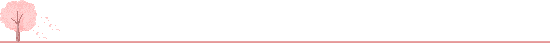 第1、3、5、7節任課教師，請上課前先至教務處領卷。第2、4、6節任課老師，請提早5分鐘到教室銜接監考。請注意英語科考前無自修時間。英語科考試統一先進行聽力試題測驗，英聽結束後立即收回英聽答案卡，並請同學繼續完成閱讀試題。不得提早交卷。  ※考試範圍：國文、英語、數學、自然、社會 第1～4冊時間負責老師12/21星期五12/22星期六08:20~08:40第1節老師自修自修08:50~10:00第1節老師發卷第2節老師收卷社會自然10:20~10:30第3節老師自修英語（含英聽測驗）10:40~12:00第3節老師發卷第4節老師收卷數學（含非選測驗題）英語（含英聽測驗）13:30~13:50第5節老師自修恢復正常上課14:00~15:10第5節老師發卷第6節老師收卷國文恢復正常上課15:20~16:10第7節老師寫作測驗恢復正常上課恢復正常上課